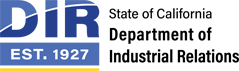 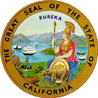 NEWSLINERelease Number: 2023-54Date: August 3, 2023DWC Issues Notice of Public Hearing on September 15, 2023 for Proposed Evidence-Based Updates to the Medical Treatment Utilization ScheduleThe Division of Workers’ Compensation (DWC) has issued a Notice of Public Hearing on September 15 for proposed evidence-based updates to the Medical Treatment Utilization Schedule (MTUS), which can be found at California Code of Regulations, title 8, section 9792.23.4 and 9792.24.7.The proposed evidence-based updates to the MTUS incorporate by reference the latest published guidelines from the American College of Occupational and Environmental Medicine (ACOEM) for the following:Hand, Wrist, and Forearm Disorders (ACOEM June 29, 2023)COVID-19 (ACOEM June 28, 2023)The proposed evidence-based updates to the MTUS regulations are exempt from Labor Code sections 5307.3 and 5307.4 and the rulemaking provisions of the Administrative Procedure Act. However, DWC is required under Labor Code section 5307.27 to have a 30-day public comment period, hold a public hearing, and respond to all the comments received during the public comment period prior to publishing the order adopting the update online.Members of the public may review and comment on the proposed updates. Written comments must be submitted no later than September 15, 2023. Please see the proposed regulation page for direction for submitting written comments.Members of the public may attend the virtual and conference call public hearing:Find local AT&T Numbers:  https://www.teleconference.att.com/servlet/glbAccess?process=1&accessNumber=2167067005&accessCode=956474The California Department of Industrial Relations, established in 1927, protects and improves the health, safety, and economic well-being of over 18 million wage earners, and helps their employers comply with state labor laws. DIR is housed within the Labor & Workforce Development AgencyTime:September 15, 2023 11:00 AM Pacific Time (US and Canada)Join from PC, Mac, Linux, iOS or Android: https://dir-ca-gov.zoom.us/j/88180385407Or Telephone:Dial: USA 216 706 7005 USA 866 434 5269 (US Toll Free)
Conference code: 956474